BangladeshBangladeshBangladeshBangladeshMay 2028May 2028May 2028May 2028SundayMondayTuesdayWednesdayThursdayFridaySaturday123456May DayFeast of the Sacrifice (Eid al-Adha)7891011121314151617181920Buddha’s Birthday2122232425262728293031NOTES: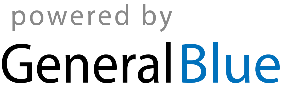 